Положение о комиссииКОМИССИЯ ПО ОХРАНЕ ТРУДА СПБГУТ                               ПКОТ-2016Версия 02Экз. №__Санкт-Петербург2016Настоящее положение о комиссии по охране труда (далее - Положение) разработано в соответствии со статьей 218 Трудового кодекса Российской Федерации  для организации совместных действий администрации университета, работников и профсоюзного комитета  по обеспечению требований охраны труда, предупреждению производственного травматизма и профессиональных заболеваний и сохранению здоровья работников и обучающихся.Положение предусматривает основные задачи, функции и права комиссии по охране труда (далее – комиссия).Комиссия является составной частью системы управления охраной труда университета, а также одной из форм участия работников в управлении университетом в области охраны труда. Его работа строится на принципах социального партнерства.Комиссия взаимодействует с государственными органами управления охраной труда, органами федеральной инспекции труда, другими государственными органами надзора и контроля, а также с технической инспекцией труда профсоюзов.Комиссия в своей деятельности руководствуется законами и иными нормативными правовыми актами Российской Федерации, законами и иными нормативными правовыми актами субъекта Российской Федерации (Санкт-Петербурга) об охране труда, федеральным отраслевым соглашением по организациям связи и информационных технологий Российской Федерации, коллективным договором, локальными нормативными правовыми актами университета.Положение о комиссии утверждается приказом ректора университета с учетом мнения   профсоюзного комитета.Задачами комиссии являются: разработка на основе предложений членов комиссии программы совместных действий администрации университета и профсоюзного комитета по обеспечению требований охраны труда, предупреждению производственного травматизма, профессиональных заболеваний; организация проведения проверок состояния условий и охраны труда на рабочих местах, подготовка соответствующих предложений администрации университета по решению проблем охраны труда на основе анализа состояния условий и охраны труда, производственного травматизма и профессиональной заболеваемости; информирование работников о состоянии условий и охраны труда на рабочих местах, существующем риске повреждения здоровья и о полагающихся работникам компенсациях за работу во вредных и (или) опасных условиях труда, средствах индивидуальной защиты.Функциями комиссии являются: рассмотрение предложений администрации университета,  работников и профсоюзного комитета для выработки рекомендаций, направленных на улучшение условий и охраны труда работников;  оказание содействия администрации университета в организации обучения работников  охране труда, безопасным методам и приемам выполнения работ, а также проверки знаний требований охраны труда и проведения своевременного и качественного инструктажа работников по охране труда;  участие в проведении обследований состояния условий и охраны труда в  университете, рассмотрении их результатов и выработке рекомендаций администрации университета по устранению выявленных нарушений;  информирование работников о проводимых мероприятиях по улучшению условий и охраны труда, профилактике производственного травматизма, профессиональных заболеваний;  доведение до сведения работников результатов проведения специальной оценки условий труда;  информирование работников о действующих нормативах по обеспечению смывающими и обеззараживающими средствами, сертифицированной специальной одеждой, специальной обувью и другими средствами индивидуальной защиты, правильности их применения, организации хранения, стирки, чистки, ремонта, дезинфекции и обеззараживания;  содействие в проведении  предварительных при поступлении на работу и периодических медицинских осмотров и соблюдения медицинских рекомендаций при трудоустройстве;  участие в рассмотрении вопросов финансирования мероприятий по охране труда в университете;  подготовка и представление администрации университета предложений по совершенствованию работ по охране труда и сохранению здоровья работников, созданию системы морального и материального поощрения работников, соблюдающих требования охраны труда и обеспечивающих сохранение и улучшение состояния здоровья;рассмотрение проектов локальных нормативных правовых актов по охране труда и подготовка предложений по ним администрации университета и профсоюзному комитету;    Для осуществления возложенных функций комиссии предоставляются следующие права: получать от администрации университета информацию о состоянии условий труда на рабочих местах, производственного травматизма и профессиональных заболеваний, наличии опасных и вредных производственных факторов и мерах по защите от них, о существующем риске повреждения здоровья; заслушивать на заседаниях комиссии сообщения представителей администрации университета, руководителей структурных подразделений и специалистов университета о выполнении ими обязанностей по обеспечению безопасных условий и охраны труда на рабочих местах и соблюдению гарантий прав работников на охрану труда; заслушивать на заседаниях комиссии руководителей структурных подразделений и специалистов университета, допустивших нарушения требований охраны труда, повлекших за собой тяжелые последствия, и вносить администрации университета предложения о привлечении их к ответственности в соответствии с законодательством Российской Федерации; участвовать в подготовке предложений к разделу коллективного договора по вопросам охраны труда, находящимся в компетенции комиссии; вносить администрации университета предложения о поощрении работников организации за активное участие в работе по созданию условий труда, отвечающих требованиям безопасности и гигиены; содействовать разрешению трудовых споров, связанных с нарушением законодательства об охране труда и изменением условий труда. Комиссия  создается по инициативе  администрации университета и профсоюзного  комитета на паритетной основе (каждая сторона имеет один голос вне зависимости от общего числа представителей стороны) из представителей администрации и профсоюза. Численность комиссии определяется в зависимости от численности работников в университете, количества структурных подразделений и других особенностей, по взаимной договоренности сторон, представляющих интересы администрации университета  и работников. Конкретный состав комиссии устанавливается и изменяется приказом ректора. Выдвижение в комиссию представителей работников  осуществляться на основании решения профсоюзного комитета университета. Конкретный состав комиссии устанавливается и изменяется приказом ректора. Комиссия избирает из своего состава председателя, заместителя председателя и секретаря. Председателем комиссии является представитель администрации университета, секретарем - работник службы охраны труда. Комиссия осуществляет свою деятельность в соответствии с настоящим Положением и планом работы. Члены комиссии  должны проходить обучение по охране труда за счет средств работодателя, в соответствии с порядком, установленным Постановлением Минтруда Российской Федерации и Минобразования Российской Федерации  от 13 января 2003 г. N 1/29   "Об утверждении Порядка обучения по охране труда и проверки знаний требований охраны труда работников организаций" по направлению администрации университета на специализированные курсы не реже одного раза в три года. Комиссия информируют не реже одного раза в год профсоюзный комитет о проделанной ими работе. Профсоюзный комитет вправе отзывать из комиссии  своих представителей и выдвигать в его состав новых представителей. Ректор своим решением вправе отзывать представителей администрации  из комиссии  и назначать вместо них новых представителей. Обеспечение деятельности комиссии, его членов (освобождение от основной работы на время исполнения обязанностей, прохождения обучения и т.п.) устанавливаются коллективным договором, иными локальными нормативными правовыми актами университета.СОГЛАСОВАНО:Директор департамента  административно-хозяйственной деятельности                                                                                              В.Г. ШафрановНачальник административно-кадрового управления                                                                                                        А.П. ЗверевНачальник юридического отдела                                                                    Е.Б. Яровая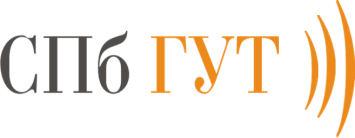 Федеральное агентство связиФедеральное государственное бюджетное образовательное учреждение высшего образования «Санкт-Петербургский государственный университет телекоммуникаций им. проф. М.А. Бонч-Бруевича»Положение о комиссии КОМИССИЯ ПО ОХРАНЕ ТРУДА СПБГУТ                              ПКОТ-2016УТВЕРЖДАЮРектор СПбГУТ_______________С.В. Бачевский___ _8 апреля_2016 г.